«Modello offerta economica e dichiarazioni complementari»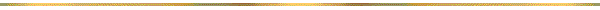 Offerta economicaProcedura aperta per l’affidamento della concessione del servizio di rimozione, trasporto e custodia dei veicoli nel territorio del Comune di Cuneo e servizio blocco dei veicoli tramite l’uso di bloccaruote [CIG 84486785A4]Il/La sottoscritto/anato/a a                                                              ilresidente nel Comune di       			                               C.A.P.     	          ProvinciaStato                                  Via/Piazzanella sua qualità di  dell’operatore economicoDenominazione dell’impresa:Sede legale:Sede operativa:Codice fiscale e partita I.V.A.:numero di recapito telefonico:e-mail:casella posta elettronica certificata (P.E.C.)partecipante alla gara di appalto in oggetto in qualità di [barrare la casella che interessa]impresa singolaimpresa singola in avvalimento con l’impresa ______________________________________ __________________________________________________________________________impresa mandataria/capogruppo in riunione di concorrenti di cui all’articolo 45 — comma 2, lettera d), e) e g) — del Codice con le seguenti imprese [indicare la composizione dei raggruppamenti o consorzi ordinari di concorrenti o Geie di cui si fa parte, incluse le eventuali imprese cooptate]___________________________________________________________________________offre le seguenti condizioni economiche:Offerta economica per tariffe diurne feriali -  punti massimi attribuibili 10ribasso percentuale delin cifre:  	, %in lettere: ______________________________________________________________________sulle tariffe poste a base di gara approvate con deliberazione della Giunta comunale n. 33 del 6 febbraio 2020, riportate nella documentazione di gara;Offerta economica per tariffe notturne e festive - punti massimi attribuibili 10ribasso percentuale delin cifre:  	, %in lettere: ______________________________________________________________________sulle tariffe poste a base di gara approvate con deliberazione della Giunta comunale n. 33 del 6 febbraio 2020, riportate nella documentazione di gara;Offerta economica per tariffe giornaliere di deposito - punti massimi attribuibili 5ribasso percentuale delin cifre:  	, %in lettere: ______________________________________________________________________sulle tariffe poste a base di gara approvate con deliberazione della Giunta comunale n. 33 del 6 febbraio 2020, riportate nella documentazione di gara;Offerta economica per servizio di blocco dei veicoli con bloccature - punti massimi attribuibili 5ribasso percentuale delin cifre:  	, %in lettere: ______________________________________________________________________sulle tariffe poste a base di gara approvate con deliberazione della Giunta comunale n. 33 del 6 febbraio 2020, riportate nella documentazione di gara.Ai sensi degli articoli 46 e 47 del decreto del Presidente della Repubblica 28 dicembre 2000, n. 445 s.m.i. «Testo unico delle disposizioni legislative e regolamentari in materia di documentazione amministrativa»:dichiarache i costi aziendali concernenti l’adempimento delle disposizioni in materia di salute e sicurezza sui luoghi di lavoro, di cui all’articolo 95, comma 10, del decreto legislativo 18 aprile 2016, n. 50 s.m.i. «Codice dei contratti pubblici», ammontano a € ………….…………………….che i propri costi della manodopera, di cui all’articolo 95, comma 10, del decreto legislativo 18 aprile 2016, n. 50 s.m.i. «Codice dei contratti pubblici», ammontano a € ………….…………………….[Firma digitale]Imprese mandantiImpresa cooptata